             Комисия в Регионална дирекция по горите – Стара Загора, назначена със Заповед № РД49-201/07.09.2017 г. на Mинистъра на земеделието, храните и горите във връзка с чл. 74, ал. 2, т. 1, ал. 4, чл. 75, ал. 1, т. 2, чл. 77, ал. 2 и ал. 3 от Закона за горитеПротокол № 2 от 02.08.2022 г.РЕШЕНИЕ № 2 от 2 август 2022 годинаПРЕДЛОЖЕНИЯ ПО ИСКАНИЯ ЗА ПРОМЯНА НА ПРЕДНАЗНАЧЕНИЕТО НА ПОЗЕМЛЕНИ ИМОТИ В ГОРСКИ ТЕРИТОРИИРЕШЕНИЕ  2-II-2за промяна на предназначението на поземлен имот в горска територия – частна собственостНа основание чл.73, ал.1, т.4, б. „б“, чл. 77, ал. 1, ал. 2 и ал. 3, чл. 78, ал. 1, ал. 2 и ал. 5, чл. 80, ал. 1 и ал. 2 от Закона за горите (ЗГ) (обн. ДВ, бр. 19 от 08.03.2011 г.) и постъпило в Регионална дирекция по горите – Стара Загора заявление по образец с рег. индекс № РДГ-15-3801/19.07.2022 г. от физическо лице, с инвестиционно намерение създаване на отделeн урегулиран поземлен имот, за които има влязъл в сила общ устройствен план – изграждане на обект „Жилищна сграда“ в поземлен имот (ПИ) собственост на заявителя с идентификатор 70202.3.56 с площ 4171  кв. м., образуван от ПИ с идентификатор 70202.3.2 по кадастралната карта и кадастралните регистри (КККР) на с. Сулица, общ. Стара Загора, обл. Стара Загора, одобрени със Заповед № РД-18-11/23.02.2010 г.КОМИСИЯТА РЕШИ:1. Променя се предназначението на горска територия в размер на 4171 (четири хиляди сто седемдесет и един) кв. м. за изграждане на обект “Жилищна сграда“, м. „Хамбарска могила“, в землището на с. Сулица, общ. Стара Загора, обл. Стара Загора, представляваща поземлен имот с идентификатор 70202.3.56, по КККР на с. Сулица, общ. Стара Загора, обл. Стара Загора, одобрени със Заповед № РД-18-11/23.02.2010 г. на Изпълнителния директор на АГКК, предишен идентификатор 70202.3.2, номер по предходен план 003002, при съседи: 70202.3.54, 70202.3.23, 52252.42.124, 52252.42.125, 52252.42.126, 52252.42.13, 70202.3.42, 70202.3.55  съгласно скица № 15-836369-26.07.2022 г., издадена от Служба по геодезия картография и кадастър Стара Загора.2. Собствеността на площта с променено предназначение според приложените документи за собственост - Нотариален акт № 16, т.I, рег. № 170, дело № 13 от 2022 г. вписан в служба по вписванията акт № 118, том I, рег. 258, дело 112 от 12.01.2022 г. не се променя.3. На основание чл.78, ал. 1 и ал. 2 от Закона за горите заявителят физическо лице в тримесечен срок от съобщаването на решението да заплати цена за промяна предназначението възлизаща на 96107 лв. (деветдесет и шест хиляди сто и седем лева), вносима по банкова сметка на Министерство на земеделието, БНБ, IBAN: BG97 BNBG 9661 3000 1500 01, BIC: BNBGBGSD, видно от доклад за оценка на имота от 24.06.2022 г., изготвен от лицензиран оценител, притежаващ лиценз за оценка на имоти в горски територии, по Наредбата за оценка на поземлени имоти в горски територии приета с постановление на Министерския съвет № 236/03.08.2011 г.4. Дървесината от поземления имот в горски територии, чието предназначение е променено е на собственика на съответния имот.Добивът и разпореждането с дървесината от поземления имот в горски територии, чието предназначение е променено, се организират от собственика по реда на Закона за горите, за негова сметкаРазрешава се сеч на дървета само в площта с променено предназначение съгласно Наредба № 8 от 05.08.2011 г. за сечите в горите (ДВ, бр. 64/19.08.2011 г.).МОТИВИ:На основание член чл.73, ал.1, т.4, б. „б“, от ЗГ - промяна на предназначението се допуска за създаване или разширяване на отделни урегулирани поземлени имоти, за които има влязъл в сила общ устройствен план. Според представеното Удостоверение изх. № 20-46-50/29.06.2022 г. на Община Стара Загора, за ПИ с идентификатор 70202.3.56 (образуван от ПИ с идентификатор 70202.3.2)  по КККР на с. Сулица, м. „Хамбарска могила“  попада в обхвата на действащата План-схема за режима на застрояване на извън селищните територии на населените места в община Стара Загора към Общия устройствен план на гр. Стара Загора, одобрен с Решение № 1158 по протокол № 55 от 26.05.2011 г. на Общински съвет Стара Загора. Съгласно нейните предвиждания за имота е отредена жилищна устройствена зона  Жм – ниско свободно застрояване, с височина Н до 10 м,  максимална  плътност на застрояване - 60%, коефициент на интензивност Кинт –1.2,  минимална озеленена площ – 40%.  Представен е подробен устройствен план – план за застрояване (ПУП-ПЗ) одобрен със Заповед № 19-12-184/29.06.2022 г. на ВрИД Главен архитект на Община Стара Загора, влязъл в сила съгласно Констативен акт от 14.07.2022 г. за влизане в сила на одобрения ПУП-ПЗ. Засяга се залесена площ горска територия – частна собственост в района на дейност на “Югоизточно държавно предприятие” ДП Сливен, Териториално поделение “Държавно горско стопанство Стара Загора“, в землището на с. Сулица, общ. Стара Загора, обл. Стара Загора представляваща поземлен имот идентификатор 70202.3.56 с площ 4171 (четири хиляди сто седемдесет и един) кв. м., образуван от ПИ с идентификатор 70202.3.2, попадащ в отдел 27, част от  подотдел „х“ по ГСП от 2016 г. на ТП „Държавно горско стопанство Стара Загора“.  Имотът е частна собственост на заявителя съгласно Нотариален акт № 16, т.I, рег. № 170, дело № 13 от 2022 г. вписан в служба по вписванията акт № 118, том I, рег. 258, дело 112 от 12.01.2022 г. Представено е Становище изх. № КОС-01-2336 (1)/29.03.2022 г. на РИОСВ Стара Загора по Закона за опазване на околната среда и Закона за биологичното разнообразие.С преводно нареждане към бюджета от 18.07.2022 г. заявителят е внесъл сумата от 100 лв. по сметка на Изпълнителна агенция по горите на основание чл.156, ал.2 от Закона за горите и чл.1, т. 30 от Тарифата за таксите, които се събират в системата на Изпълнителната агенция по горите по Закона за горите и по Закона за държавните такси, приета с ПМС № 41/22.02.2013 г.Настоящото решение да се публикува на интернет страницата на Изпълнителната агенция по горите и на Регионална дирекция по горите – Стара Загора при спазване на Закона за защита на личните данни и да се съобщи на заявителя по реда на Административнопроцесуалния кодекс.Решението може да се обжалва в 14-дневен срок от съобщаването му по реда на Административнопроцесуалния кодекс пред Административен съд гр. Стара Загора чрез комисията по чл. 74, ал. 2, т. 1  от Закона за горите в Регионална дирекция по горите.                        ПРЕДСЕДАТЕЛ НА КОМИСИЯТА:          (п)(инж. Петър Заяков)СЕКРЕТАР НА КОМИСИЯТА:                (п)(Атанас Колаксъзов)МИНИСТЕРСТВО НА ЗЕМЕДЕЛИЕТОИЗПЪЛНИТЕЛНА АГЕНЦИЯ ПО ГОРИТЕРЕГИОНАЛНА ДИРЕКЦИЯ ПО ГОРИТЕ - СТАРА ЗАГОРАул."Граф Игнатиев"  № 26, тел.: 042 / 63-97-37, факс: 042 / 63-07-52,  e-mail: rdgstzagora@iag.bg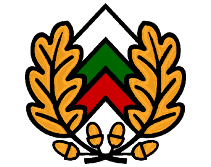 